Lampiran 5RENCANA PEMBELAJARAN INDIVIDUAL(RPI)Satuan Tingkat Pendidikan	: SD Negeri Kalukuang III MakassarMata Pelajaran		: Membaca permulaan dengan media big bookKelas / Semester		: III (tiga) / genapAlokasi Waktu		: 2 15 menit / (2 × pertemuan)Identitas SiswaNama		: AKelas		: III (tiga)Jenis kesulitan	: DisleksiaKekuatan dan kelemahanKekuatan	: sudah mampu membaca kalimatKelemahan	: tidak mampu membedakan huruf ‘m’ dan ‘w’Standar Kompetensi dan Kompetensi DasarStandar KompetensiMembaca teks pendek dengan membaca nyaringKompetensi DasarMembaca nyaring  dengan lafal yang tepatIndikator :Mampu membaca nyaring dengan membedakan huruf yang hampir sama yaitu M dan WTujuan Pembelajaran :Dengan penggunaan big book murid mampu membaca nyaring dengan membedakan huruf yang hampir sama yaitu M dan WLangkah-Langkah PembelajaranKegiatan awalMengucapkan salam Mengajak siswa berdoa sebelum belajarMemberikan motivasi belajar kepada siswa Kegiatan intiGuru mengatur tempat duduk murid supaya lebih nyamanGuru memperlihatkan sampul big book dan membacakan judul big bookGuru bertanya kepada murid  apa yang mereka pikirkan terkait judul big bookGuru menulis jawaban-jawaban murid di papan tulis, Guru membacakan big book dengan lafal dan intonasi yang jelas,Guru mencocokkan prediksi murid dengan cerita yang telah di baca,Guru bertanya apakah m suuridka dengan cerita di dalam big book,Guru membacakan big book lagi dengan menunjuk setiap kata,Guru mempersilahkan murid untuk bertanya atau memberikan tanggapan terkait cerita di dalam big book,Guru membacakan cerita di dalam big book dan diikuti oleh seluruh murid,Guru menyuruh murid  membaca cerita di dalam big book,Guru memberikan bimbingan dan evaluasi terkait membaca muridGuru menyuruh murid untuk menuliskan kembali cerita di dalam big book.Kegiatan AkhirSebelum mengakhiri pembelajaran, guru memberikan tes berupa membaca kataGuru bersama murid membuat kesimpulan pembelajaranGuru membimbing murid untuk berdoa setelah selesai belajarMengucapkan salam dan memberikan motivasi kepada murid.Sumber dan Media PembelajaranSumber pembelajaran 	: Buku paket bahasa Indonesia kelas III SDMedia pembelajaran	: Big BookTempat Ruang kelas III SD Kalukuang III MakassarPenilaianJenis Penilaian	: Tes Perbuatan (membaca kata)Instrumen tes	: Instrumen data 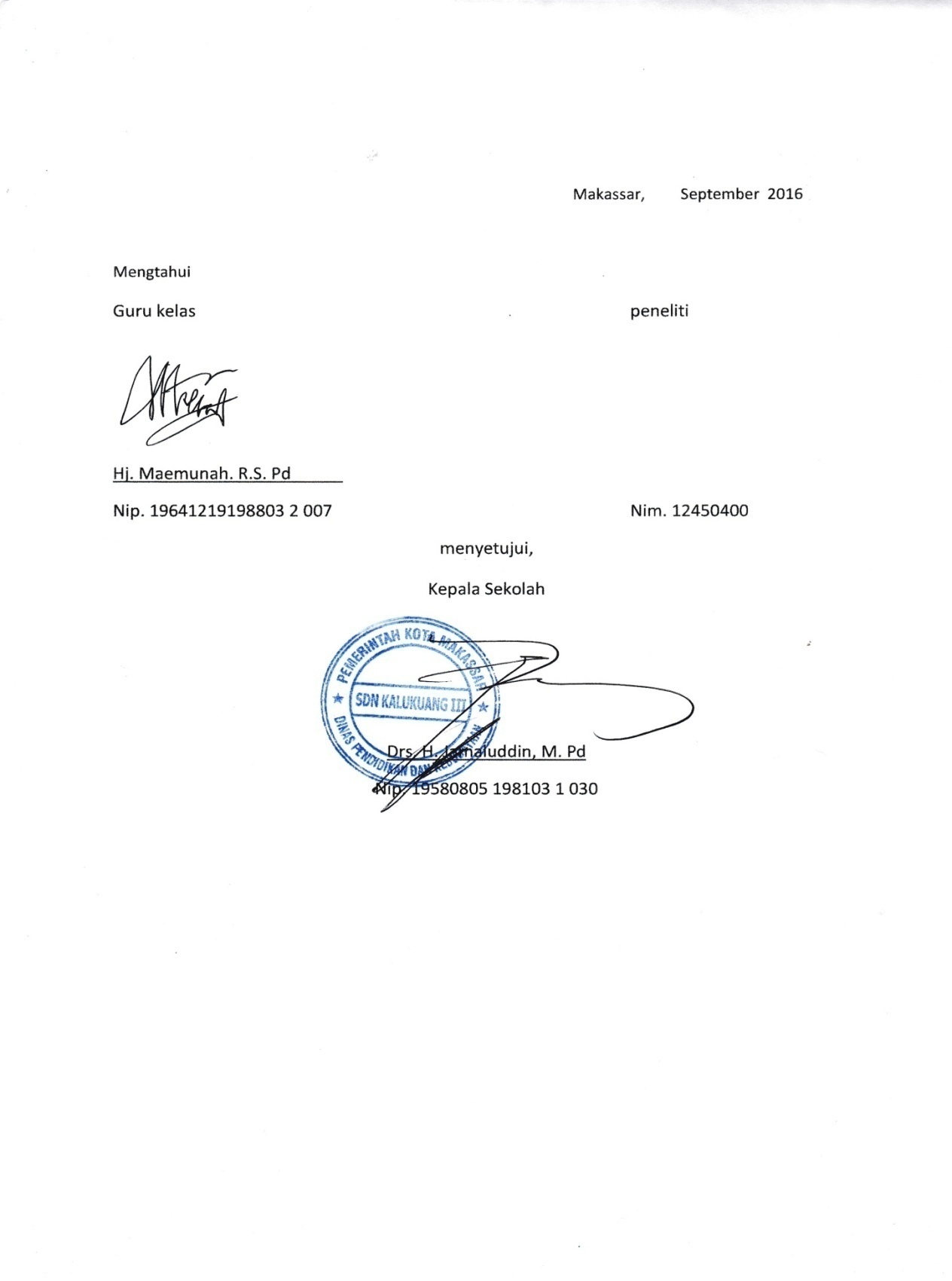 RENCANA PELAKSANAAN PEMBELAJARANSatuan Tingkat Pendidikan		: SD Negeri Kalukuang III MakassarMata Pelajaran			: Bahasa IndonesiaKelas /	Semester			: 111 (genap)Alokasi Waktu			: 1 15 menit (2 × pertemuan)Standar Kompetensi :MembacaMemahami teks cerita dengan membaca lancar Kompetensi Dasar :Membaca teks cerita dengan lancar dan tepatIndikator :Membaca kataMembaca nyaring teks cerita dengan lafal dan intonasi yang tepatTujuan Pembelajaran :Siswa dapat membaca kata dengan lafal yang tepatMateri PembelajaranKumpulan kataMetode PembelajaranMetode Analisis GlassSumber dan Media PembelajaranSumber pembelajaran 	: Buku paket bahasa Indonesia kelas V SDMedia pembelajaran	:  Big bookLangkah-langkah PembelajaranPenilaianJenis PenilaianTes membaca kataInstrumen PenilaianKumpulan Kata!Bacalah Kata dibawah ini !Mewangi Membawa  Mawar Menyewa Melawan  Mewah Mengawali  Mewarnai Mewakili Manusiawi RENCANA PEMBELAJARAN INDIVIDUAL(RPI)Satuan pendidikan 	  : SLBN PEMBINA TK. PROV SUL-SEL SENTRA PK-PLKMata pelajaran	     	  : Menulis Permulaan Dengan Latihan Motorik HalusJumlah pertemuan	 :  1 x 15menit (2x Pertemuan)Identitas siswaNama			: AULIANA Kelas			: III SDJenis kesulitan	:  Disleksia. Kekuatan dan kelemahanKekuatannya : mampu mengenal huruf. Namun, kesulitan yang dimilki adalah letidak mampuan membedakan huruf yang hampir sama seperti M dan W.Standar Kompetensi dan Kompetensi dasar Standar KompetensiMembaca permulaanKompetensi dasar Membaca permulaan dengan membaca kalimat sederhana Indikator :Menulis huruf (a-z)Menulis kataTujuan pembelajaranDengan latihan membaca menggunakan media big book murid dapat :Menulis huruf (a-z) Membaca kata dengan lancar.Langkah – langkah pembelajaran Kegiatan awalMengucapkan salamMengajak murid berdo’a sebelum belajarMengatur posisi duduk murid dengan baikGuru mengajak murid untuk melakukan gerakan-gerakan kecil untuk melemaskan otot jari-jari tangan seperti membuka dan menutup tanganGuru memberikan contoh kepad murid cara memegang pensil dengan benar.Kegiatan intiGuru memberikan latihan motorik halus kepada murid secara bertahap dengan memberikan contoh terlebih dahulu kemudian :Guru mrembimbing murid mengenal huruf a-zGuru membeimbing murid membaca suku kata Guru membimbing murid merangkai kata menjadi kalimat sederhanaGuru membeimbing murid membaca kalimat sederhanaKegiatan AkhirSebelum mengakhiri pembelajaran, guru memberikan tes kepada murid dengan cara murid menuliskan huruf (a-z) dan menuliskan kata pada buku tulisnya.Guru bersama murid membuat kesimpulan pembelajaranGuru membimbing murid untuk berdo’a setelah selesai belajarMengucapkan salam dan memberikan motivasi kepada muridAlat Dan Sumber PembelajaranAlat	: Alat tulis, kertas.Sumber	: Buku “terampil membaca.BAHAN AJAR TEKS  BCAAN Kalimat sederhana:Marwa dan ayah pergi ke sawah Marwa sedang mewarnai buku gambarnyaMawar mewakili ibu jadi pendamping dikelasRENCANA PEMBELAJARAN INDIVIDUAL(RPI)Satuan Tingkat Pendidikan	: SD Negeri Kalukuang III MakassarMata Pelajaran		: Membaca permulaan dengan media big bookKelas / Semester		: III (tiga) / genapAlokasi Waktu		: 2 15 menit / (2 × pertemuan)Identitas SiswaNama		: AulianaKelas		: III (tiga)Jenis kesulitan	: DisleksiaKekuatan dan kelemahanKekuatan	: sudah mampu mengenal huruf a-zKelemahan	: tidak mampu membedakan huruf ‘m’ dan ‘w’Standar Kompetensi dan Kompetensi DasarStandar Kompetensi:Membuat ulasan teks bacaanKompetensi Dasar:Menceritakan perilaku disekitar rumah dan sekolah Indikator :Membuat ulasan teks bacaanTujuan Pembelajaran :Agar murid memiliki keberanian dalam bercerita didepan kelas.Langkah-Langkah PembelajaranKegiatan awalMengucapkan salam Mengajak siswa berdoa sebelum belajarMemberikan motivasi belajar kepada siswa Kegiatan intiGuru pada awal pembelajaran mengajukan pertanyaan “Tentang bawang merah dan bawang putihGuru memberi kebebasan kepada siswa untuk menjawab pertanyaan. Guru menstimulus pengetahuan dan memberikan motivasi, bahwa kalian bisa berbuat sesuatu yang dapat membanggakan dirinya, keluarganya, sekolahnya danKegiatan AkhirGuru memberikan kebebasan untuk mengembangkan jawaban secara mandiri.(Mengamati)Guru mempersiapkan teks bacaan mengenai  bawang merah dan bawang putih. Guru mengkondisikan siswa untuk menyimak teks bacaan. Guru mengkondisikan siswa untuk membaca teks bacaan menggunakan media big bookGuru memberikan contoh membaca teks bacaan dengan menggunakan big book Guru memberikan kesempatan kepada setiap siswa untuk membaca teks bacaan dengan menggunakan big bookGuru memberikan kesempatan kepada siswa untuk bertanya mengenai hal yang belum dipahami mengenai teks bacaan maupun penggunaan big book Guru bersama murid membuat kesimpulan pembelajaranGuru membimbing murid untuk berdoa setelah selesai belajarMengucapkan salam dan memberikan motivasi kepada murid.Sumber dan Media PembelajaranSumber pembelajaran 	: Buku paket bahasa Indonesia kelas III SDMedia pembelajaran	: Big BookTempat Ruang kelas III SD Kalukuang III MakassarPenilaianJenis Penilaian	: Tes Perbuatan (membaca teks)Instrumen tes	: Instrumen teks BAHAN AJARMembaca Teks Cerita!DONGENG BAWANG MERAH DAN BAWANG PUTIHSuatu hari, Bawang putih pergi mencuci baju di sungai. Tiba-tiba baju ibunya hanyut oleh air sungai.Dia merasa sangat takut. Dia pun pergi menyusuri sungai untuk mencari baju itu. Kemudian, dia bertemu dengan seorang nenek tua. Nenek itu berkata : “jika kamu menginginkan baju itu, kamu harus mengerjakan pekerjaan rumahku”. Bawang putihpun setuju. Saat selesai mengerjakan tugas itu, nenek merasa senang dan memberikan baju ibunya beserta hadiah untuk bawang Putih. Nenek memiliki 2 buah labu, labu pertama berukuran kecil sedangkan labu kedua berukuran besar. Tapi, bawang putih harus memilih salah satunya. Dia memilih labu yang kecil.Setelah itu, Bawang putih pulang kerumah.Tetapi, ibu tiri sangat marah pada bawang putih. Kemudian, dia merebut labu itu dan melemparkannya ke lantai. Tiba-tiba mereka sangat terkejut,karena labu itu berisi banyak perhiasan. Setelah itu bawang merah pun melakukan hal yang telah dilakukan oleh bawang pituh.  Tak lama kemudian, dia bertemu dengan nenek tua itu. Nenek itu meminta bawang merah untuk melakukan pekerjaan rumahnya. Tapi, Bawang merah menolak. Kemudian, bawang merah meminta sebuah labu yang besar. Setelah mendapatkannya, Dia merasa sangat senang dan bergegas pulang. Sesampainya dirumah, ibunya tidak sabar  melihat isi dari labu itu. Kemudian, dia melemparkn labu itu ke lantai.Setelah terbuka, labu itu berisi ular. Mereka berduapun sangat takut, Bawang merah berkata “mom, aku fikir tuhan menghukum kita karena kita selalu jahat pada bawang putih. Kemudian, Bawang Putih pun memaafkannya.Sekarang, keluarga itu tidak miskin lagi. Karena, perhiasan yang di dapat itu dijual untuk memenuhi kebutuhan sehari-hari.RENCANA PEMBELAJARAN INDIVIDUAL(RPI)Satuan Tingkat Pendidikan	: SD Negeri Kalukuang III MakassarMata Pelajaran		: Membaca permulaan dengan media big bookKelas / Semester		: III (tiga) / genapAlokasi Waktu		: 2 15 menit / (2 × pertemuan)Identitas SiswaNama		: AKelas		: III (tiga)Jenis kesulitan	: DisleksiaKekuatan dan kelemahanKekuatan	: sudah mampu membaca kalimatKelemahan	: tidak mampu membedakan huruf ‘m’ dan ‘w’Standar Kompetensi dan Kompetensi DasarStandar KompetensiMembaca teks pendek dengan membaca nyaringKompetensi DasarMembaca nyaring  dengan lafal yang tepatIndikator :Mampu membaca nyaring dengan membedakan huruf yang hampir sama yaitu M dan WTujuan Pembelajaran :Dengan penggunaan big book murid mampu membaca nyaring dengan membedakan huruf yang hampir sama yaitu M dan WLangkah-Langkah PembelajaranKegiatan awalMengucapkan salam Mengajak siswa berdoa sebelum belajarMemberikan motivasi belajar kepada siswa Kegiatan intiGuru mengatur tempat duduk murid supaya lebih nyamanGuru memperlihatkan teks cerita pendek Guru membimbing siswa membaca teks pendek Guru menyimak proses membaca murid Guru bertanya apakah murid memeham teks bacaan atau belum Guru memberikan bimbingan dan evaluasi terkait membaca muridGuru menyuruh murid untuk menuliskan kembali cerita di dalam big book.Kegiatan AkhirGuru bersama murid membuat kesimpulan pembelajaranGuru membimbing murid untuk berdoa setelah selesai belajarMengucapkan salam dan memberikan motivasi kepada murid.Sumber dan Media PembelajaranSumber pembelajaran 	: Buku paket bahasa Indonesia kelas III SDMedia pembelajaran	: Big BookTempat Ruang kelas III SD Kalukuang III MakassarPenilaianJenis Penilaian	: Tes Perbuatan (membaca kata)Instrumen tes	: Instrumen data BAHAN AJARMembaca Teks Cerita!Hari ini siswa kelas empat SD Setia Darma akan berwisata ke pantaiMereka berangkat pukul 7 pagi Mereka berwisata dengan naik busSebelum berangkat mereka berdoa bersamaDalam perjalanan mereka bernyanyi bersamaTiba-tiba edi sakit kepala Setia memberikan teh manis hangat kepada ediEdi berterima kasih kepada setiaDi pantai setiap murid mengamati keadaan di pantaiPantai terlihat bersihMereka membuang sampah di tempat sampahSebelum pulang, mereka berdoa bersamaMereka mengucap syukur pada Tuhan untuk pantai indah ciptaan-NyaMembaca Teks Cerita!Musim hujan telah tibaPagi hari sevia berangkat ke sekolahHalaman sekolah becekLantai kelas kotor terkena tanah liatSiswa kelas tujuh bersatu membersihkan sekolahSonia mengelap meja dan kursi kelasDawia membuang sampah ke tempat sampahNani bersama nina menyapu dan mengepel lantaiPutri memberikan pupuk tanaman TahapKegiatan PembelajaranWaktuKegiatan AwalMembaca doaApersepsi bahan pembelajaran yang akan diajarkan10 MenitKegiatan IntiMenyiapkan bahan bacaan berupa kata dan suku kata dalam bentuk buku yang besar dan berwarna Murid dibimbing untuk mengidentifikasi suku kata dan kata Guru mengajarkan cara membaca suku dan membaca kata dari kata yang telah disiapkan sebelumnya disiapkanGuru membacakan cerita lalu diikuti oleh murid pada teks cerita yang telah diesediakan dalam big bookSiswa diminta oleh guru untuk mencari huruf m dan w yang terdapat didalam teks kata Kegiatan AkhirMurid diminta kembali untuk membaca beberapa kata yang didalamnya terdapat huruf m dan wMelakukan evaluasi murid tentang tek bacaanMenyampaikan pesan-pesan moralMembaca doa selesai belajar dan mengucapkan salam penutupAbCdEfghijKlMnOpqrstUvWxYz